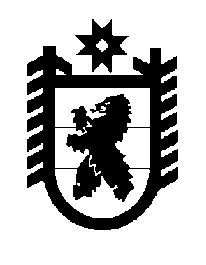 Российская Федерация Республика Карелия    ПРАВИТЕЛЬСТВО РЕСПУБЛИКИ КАРЕЛИЯРАСПОРЯЖЕНИЕот  17 декабря 2016 года № 945р-Пг. Петрозаводск 	Признать утратившим силу распоряжение Правительства Республики Карелия от 6 октября 2015 года № 614р-П (Собрание законодательства Республики Карелия,  2015, № 10, ст. 1995).           Глава Республики Карелия                                                                  А.П. Худилайнен